Межрегиональная общественная организация «Общество врачей внутренней, спортивной и профилактической медицины»Фонд поддержки высокотехнологических инновационных программ социально-экономического развития Арктики, международного и регионального сотрудничества «Арктика-СГ»Комитет по социальной политике Совета Федерации Федерального собрания Российской ФедерацииФедеральное государственное бюджетное научное учреждение «Федеральный исследовательский центр фундаментальной и трансляционной медицины»Автономная некоммерческая организациядополнительного профессионального образования«Институт усовершенствования медицинских специалистов»Белорусский государственный медицинский университетБелорусский государственный технологический университет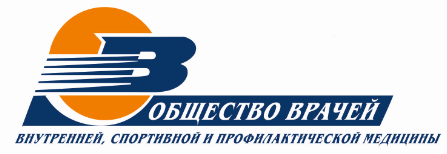 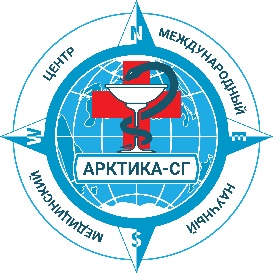 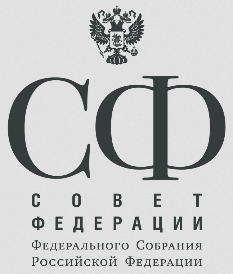 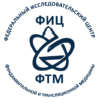 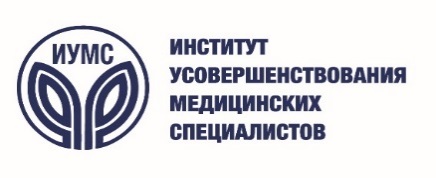 Первая научно-практическая конференция с международным участием«Развитие Арктики – новый вызов развития медицины»ПРОГРАММА Москва, 23 апреля 2019 г.Адрес места проведения конференции: г. Москва, Еропкинский переулок, дом 5, стр. 1, здание Союзного государства, 1 этаж, конференц-зал.Организационный комитет:Председатель: Воевода М.И., академик РАН, ВРИО директора ФГБНУ «Федеральный исследовательский центр фундаментальной и трансляционной медицины».Заместители председателя: Моденов В.А., Советник Государственного секретаря Постоянного Комитета Союзного государства; директор Фонда поддержки высокотехнологических инновационных программ социально-экономического развития Арктики, международного и регионального сотрудничества «Арктика-СГ».Спасский А.А., профессор, д.м.н., директор Межрегиональной общественной организации «Общество врачей внутренней, спортивной и профилактической медицины», член экспертных советов по здравоохранению и по физической культуре и спорту Комитета Совета Федерации по социальной политике.Ответственный секретарь: Кукушкин С.К., к.м.н., доцент кафедры болезней старения  ФДПО Российского национального исследовательского медицинского университета им. Н.И. Пирогова.Члены:Демидова Т.Ю., профессор, д.м.н., заведующая кафедрой эндокринологии Российского национального исследовательского медицинского университета им. Н.И. Пирогова.Калинкин А.Л., руководитель центра сна Медицинского научно-образовательного центра Московского государственного университета им. М.В.Ломоносова.Николаев Ю.А., д.м.н., и.о. заместителя директора по научной и лечебной работе ФГБНУ «Федеральный исследовательский центр фундаментальной и трансляционной медицины».Ойноткинова О.Ш., профессор, д.м.н., профессор кафедры пропедевтики внутренних болезней и лучевой диагностики Российского национального исследовательского медицинского университета им. Н.И. Пирогова.Плоскирева А.А., профессор, д.м.н., заместитель директора по клинической работе ФБУН «Центральный научно-исследовательский институт эпидемиологии» Роспотребнадзора.Полунина Т.Е., профессор, д.м.н., профессор кафедры пропедевтики внутренних болезней и гастроэнтерологии лечебного факультета Московского государственного медико-стоматологического университета им. А.И. Евдокимова.Попова Е.Н., профессор, д.м.н., профессор кафедры внутренних, профессиональных болезней и ревматологии Первого Московского государственного медицинского университета им. И.М. Сеченова.Пшеничная Н.Ю., профессор, д.м.н., ведущий научный сотрудник ФБУН «Центральный научно-исследовательский институт эпидемиологии» Роспотребнадзора.Шаблевич А.А., руководитель молодежного направления арктической медицины фонда «Арктика-СГ».9.00–9.30 Регистрация участников конференции.10.00 Официальное открытие конференции — вступительное слово Государственного секретаря Союзного государства Григория Алексеевича Рапоты.10.00–11.00 Пленарное заседание10.00–10.30 Академик РАМН Воевода М.И. (г. Новосибирск) «Арктическая медицина 21 века: новые вызовы и стратегия развития».10.30–11.00 Профессор Пшеничная Н.Ю. (г. Москва) «Климат и инфекции».11.00–13.00 Симпозиум «Особенности течения основных заболеваний в арктических условиях». Сопредседатели академик РАН Воевода М.И. (г. Новосибирск), профессор Спасский А.А. (г. Москва)11.00-11.30 Профессор Плоскирева А.А. (г. Москва) «Сибирская язва — климатический взрыв».11.30-12.00 Профессор Николаев Ю.А. (г. Новосибирск) «Опыт проведения работ по оценке воздействия проектируемых промышленных предприятий на здоровье в регионах промышленного освоения Севера (на примере западно-якутского промышленного региона, Республика Саха-Якутия)».12.00-12.30 Профессор Демидова Т.Ю. (г. Москва) «Особенности гормональной регуляции и метаболизма у людей в условиях экстремального холода».12.30-13.00 Профессор Попова Е.Н. (г. Москва) «Пневмонии в условиях экстремального холода».13.00–13.30 Перерыв (кофе – брейк)13.30-16.00 Симпозиум «Особенности течения основных заболеваний в арктических условиях» (продолжение)13.30-14.00 Профессор Полунина Т.Е. (г. Москва) «Микробиота и заболевания печени в условиях экстремального холода».14.00-14.30 Профессор Спасский А.А., доцент Кукушкин С.К (г. Москва) «Особенности течения сердечно-сосудистых заболеваний в условиях Крайнего Севера и возможные пути их коррекции».14.30-15.00 Профессор Ойноткинова О.Ш. (г. Москва) «Стратегия ведения коморбидного пациента с метаболическим синдромом в условиях арктического климата».15.00-15.30 Доцент Статкевич Т.В., профессор Митьковская Н.П. (г. Минск) «Подходы к диагностике и ведению пациентов с тромбоэмболией легочной артерии на современном этапе».15.30-16.00 Калинкин А.Л. (г. Москва) «Особенности нарушений сна в условиях Крайнего Севера».16.00-16.30 Обсуждение докладов, принятие резолюции, завершение конференции.